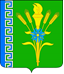 АДМИНИСТРАЦИЯ ТРЕХСЕЛЬСКОГО СЕЛЬСКОГО ПОСЕЛЕНИЯУСПЕНСКОГО РАЙОНАПОСТАНОВЛЕНИЕ02 октября 2020 года					                                 № 55с. ТрехсельскоеОб установлении срока рассрочки оплаты приобретаемого субъектами малого и среднего предпринимательства арендуемого ими недвижимого имущества, находящегося в муниципальной собственности Трехсельского сельского поселения Успенского района , при реализации преимущественного права на приобретение такого имуществаВ соответствии со статьей 43 Федерального закона от 06.10.2003 № 131-ФЗ «Об общих принципах организации местного самоуправления в Российской Федерации», частью 1 статьи 5 Федерального закона от 22.07.2008 № 159-ФЗ «Об особенностях отчуждения недвижимого имущества, находящегося в государственной или в муниципальной собственности и арендуемого субъектами малого и среднего предпринимательства, и о внесении изменений в отдельные законодательные акты Российской Федерации»:1. Установить, что срок рассрочки оплаты недвижимого имущества, находящегося в собственности Трехсельского сельского поселения Успенского района, приобретаемого субъектами малого и среднего предпринимательства при реализации преимущественного права на приобретение арендуемого имущества составляет пять лет.2. Настоящее постановление обнародовать и разместить на официальном сайте администрации поселения.3. Настоящее постановление вступает в силу после его обнародования.4. Контроль за выполнением постановления оставляю за собой.Глава Трехсельского сельского поселения Успенского района						   Т.И. Калза 